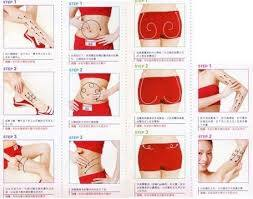 Nihad pharmacy
بغداد / الشعب / مقابل جامع قبا / مجمع الفيصل الطبي للحجز والاستفسار 07715009292 / 07712368316 مع خدمة توصيل لكل مناطق العراق / في بغداد 10 الاف / المحافظات 15 الف / كردستان 25 الف .... كورس #صيدليةنهاد للتنحيف وداعا للسمنة والسيلوليت وداعا للجسم البدين وداعا لعمليات الشفط المكلفة ويبعدكم عن الألم وإهلا وسهلا لتنحيف البطن والأرداف واليدين. 
مكونات الكورس :-
أولا:--- كورسيه التنحيف المشهور
((زيك زاك))للاوزان من 60-80كيلو
أو 
للاوزان الاعلى من 80-100كيلو
ثانيا:--- حبوب التنحيف الفرنسية فيتا سلم
حارق الدهون ومانع شهية (30كبسولة)
ثالثا :--- كريمات التنحيف المذهلة لحرق الدهون 
في اليدين والبطن والأرداف والأفخاذ
كورس الاروع والأقوى والأفضل 
الاستخدام :-
أولا :- لبس الكورسيه يوميا لمدة 6ساعات يوميا 
ثانيا :- شرب كبسولة مرتين يوميا قبل الاكل بساعة
ثالثا :- دهن كريم القهوة صباحا يوميا ودهن كريم الفلفل الحار ليلا يوميا. 
السعر الكورس (الذي يحوي زيك زاك ):- 160الف
السعر الكورس (الذي يحوي كورسيه النص):-140الف
للحجز والاستفسار 07712368316 / 07715009292 
العنوان :- بغداد الشعب مقابل جامع قبا مركز عيادات الفيصل الطبي الدوام الرسمي للصيدلية من 10صباحا إلى 10مساءا عدا يوم الجمعة 
تتوفر لدينا خدمة التوصيل المنزلي بغداد :-10الف
تتوفر خدمة التوصيل للمحافظات(للكراج ):-15الف
تتوفر خدمة التوصيل لكردستان (للكراج ):-25الف